Сизинские вести №2805.09.2019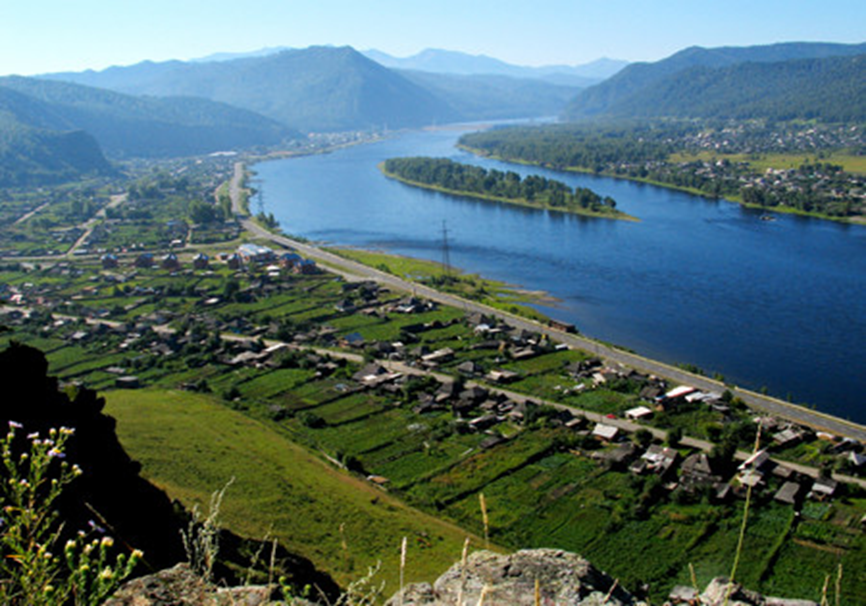 	Газета распространяется бесплатно*Орган издания Муниципальное образование «Сизинский сельсовет»СЕГОДНЯ В НОМЕРЕ:Проект Решения «О внесении изменений в Устав Сизинского сельсовета Шушенского района» …..стр.2Порядок учета предложений по проекту Устава Сизинского сельсовета ………………….………..стр.10Решение №201 от 17.05.2019 «О внесении изменений в решение Сизинского сельского Совета депутатов от 09.11.2018 № 179 «Об утверждении Положения об условиях и порядке предоставления муниципальному служащему права на пенсию за выслугу лет за счет средств бюджета Сизинского сельсовета»    …………………………………………………………………………..……………............………………..стр.12Проект Решения «О внесении дополнений и изменений в Решение Сизинского сельского Совета депутатов от  26.03.2012  № 122 «Об утверждении  Положения об оплате труда выборных должностных лиц, осуществляющих свои полномочия на постоянной основе и муниципальных служащих Сизинского сельсовета» …………………………………………………..………….…..стр.13Постановление №137 от 27.08.2019 «О внесении изменений  в постановление №102 от 31.08.2017 «О создании бюджетной комиссии для подготовки проекта бюджета на очередной финансовый год и плановый период»  в редакции №85 от 29.08.2018 ……………..……………………..……………………………….стр.15Занятия по пожарной безопасности в летний период …………………..………………….…………..стр.16Памятка о сохранности личного имущества ………………………………………………….…….….стр.17Это важно! ………………………………………………………………….………………….……………стр.19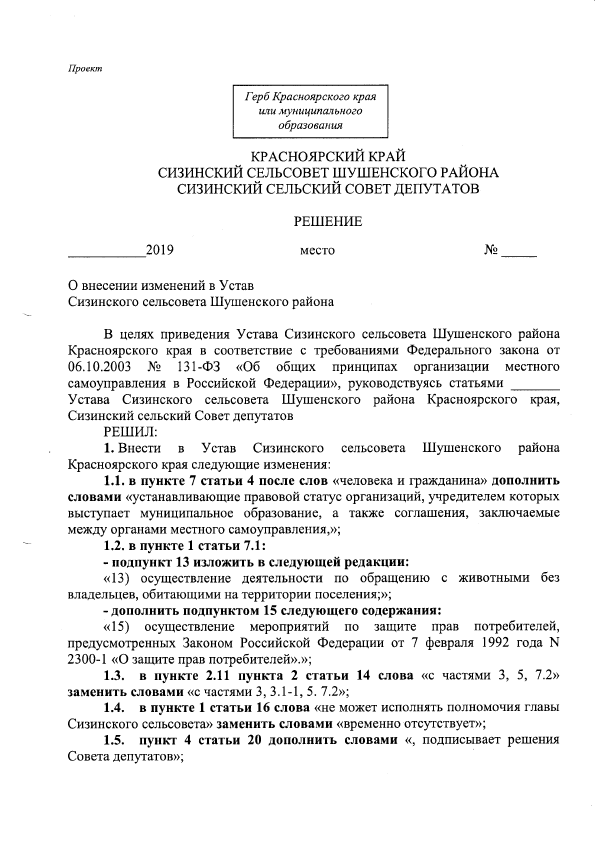 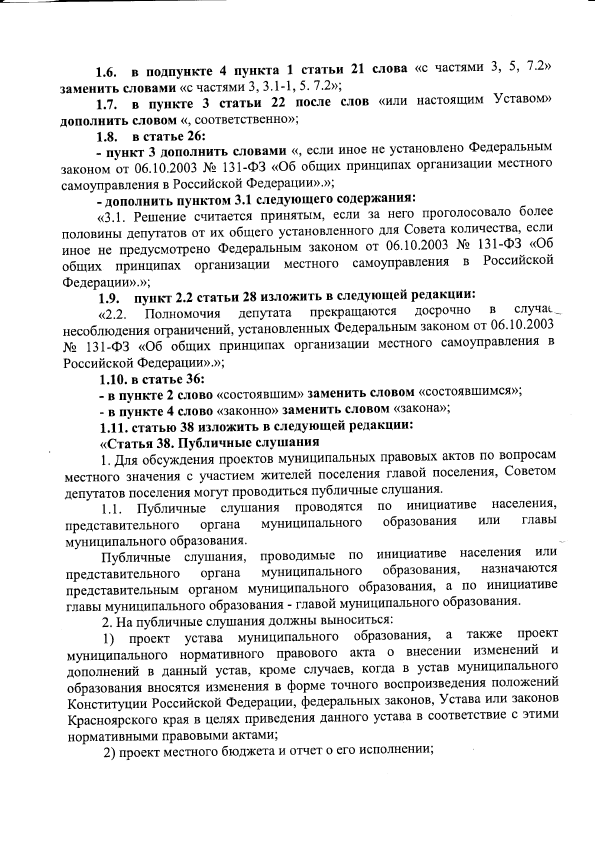 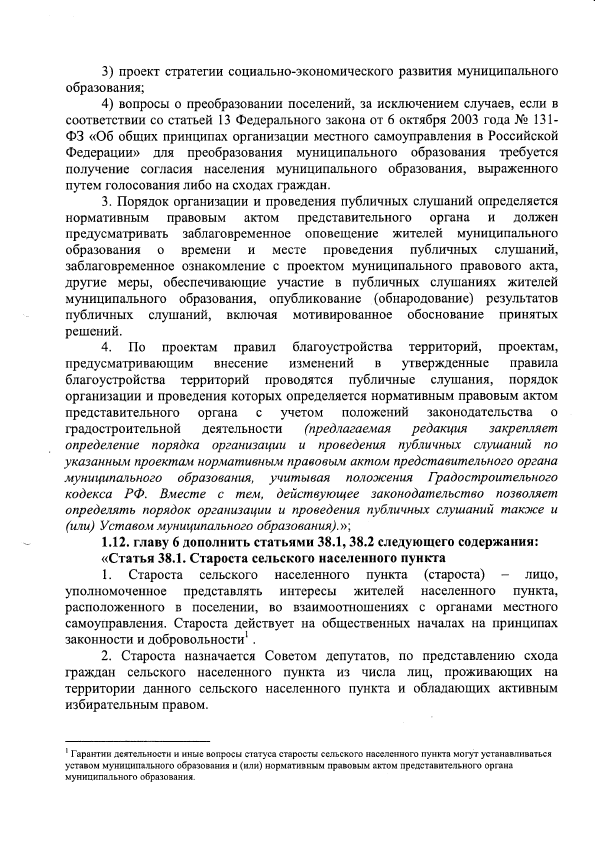 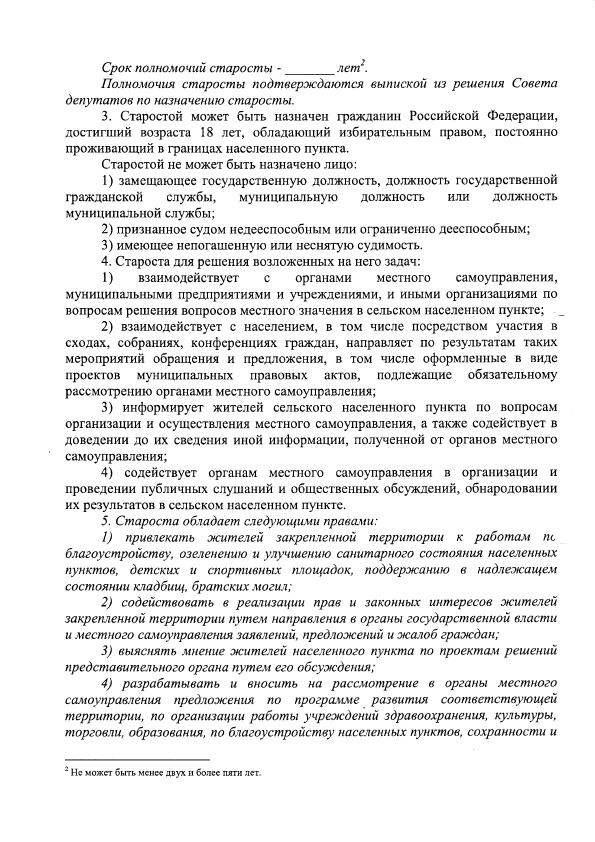 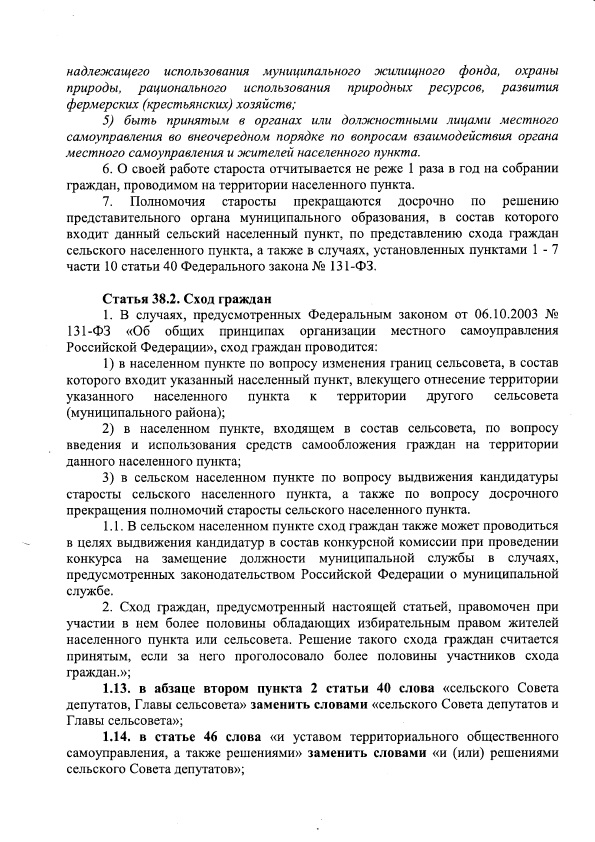 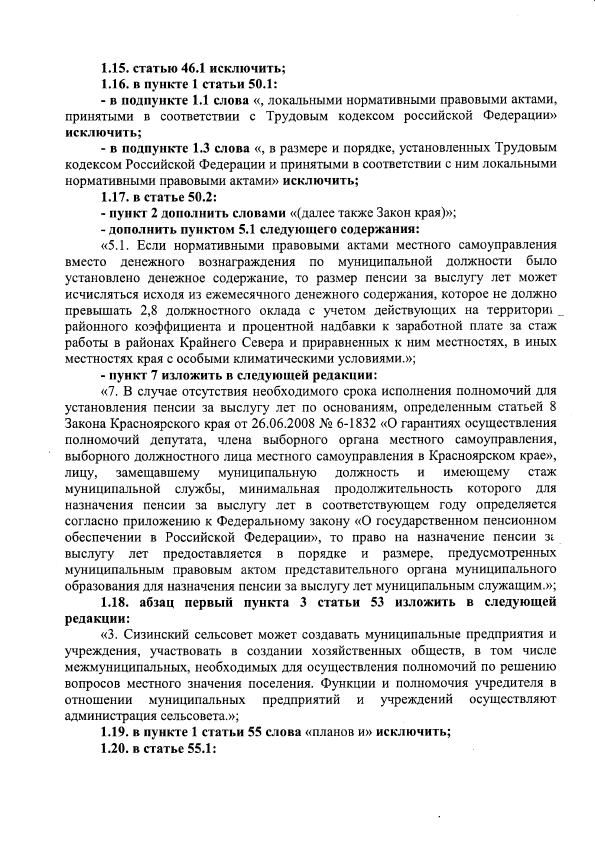 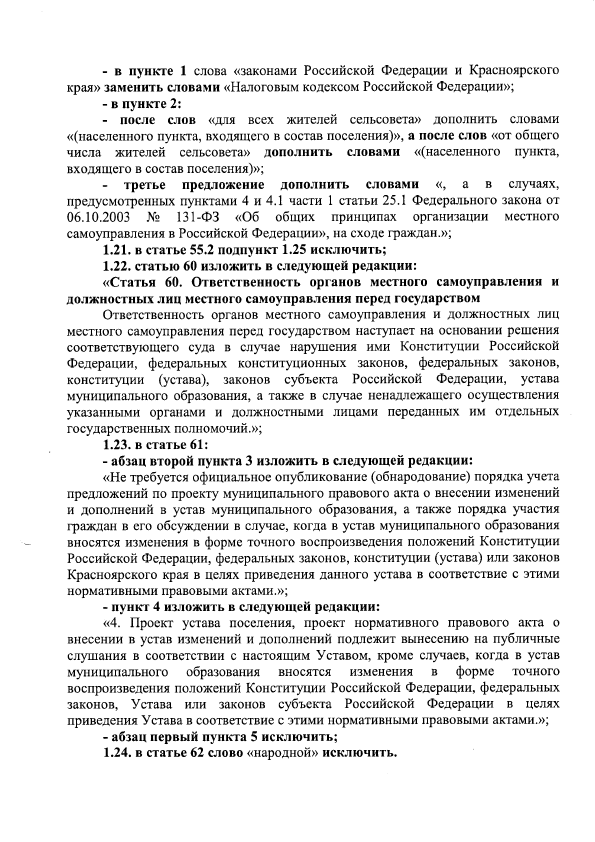 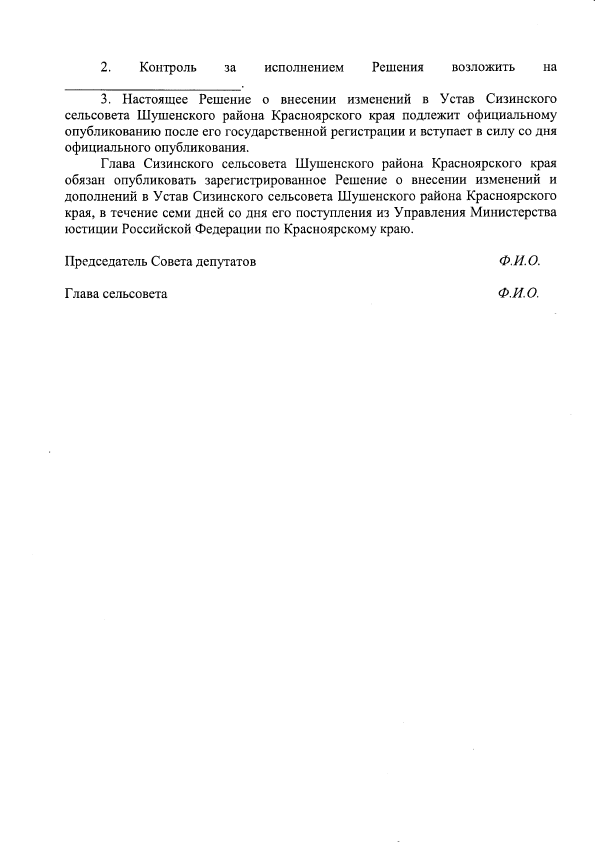 ПОРЯДОК УЧЕТА ПРЕДЛОЖЕНИЙ ПО ПРОЕКТУ УСТАВА СИЗИНСКОГО СЕЛЬСОВЕТА, ПРОЕКТУ СИЗИНСКОГО СЕЛЬСКОГО СОВЕТА ДЕПУТАТОВ«О ВНЕСЕНИИ ИЗМЕНЕНИЙ И ДОПОЛНЕНИЙ В УСТАВСИЗИНСКОГО СЕЛЬСОВЕТА», ПОРЯДОК УЧАСТИЯ ГРАЖДАН В ЕГО ОБСУЖДЕНИИ      Настоящий Порядок разработан в соответствии с требованиями статьи 44 Федерального закона от 6 октября 2003 года N 131-ФЗ "Об общих принципах организации местного самоуправления в Российской Федерации" и регулирует порядок учета предложений по проекту Устава Сизинского сельсовета, проекту решения Сизинского сельского Совета депутатов «О внесении изменений и дополнений в Устав Сизинского сельсовета», порядок участия граждан в его обсуждении (далее по тексту - проект Устава, проект изменений в Устав, Порядок). 1. ОБЩИЕ ПОЛОЖЕНИЯ 1.1. Предложения об изменениях и дополнениях к опубликованному проекту Устава, проекту изменений в Устав могут вноситься:1) гражданами, проживающими на территории муниципального образования «Сизинский сельсовет», в порядке индивидуальных или коллективных обращений;2) общественными объединениями; 3) органами территориального общественного самоуправления.1.2. Население муниципального образования вправе участвовать в обсуждении опубликованного проекта Устава либо проекта изменений в Устав в иных формах, не противоречащих действующему законодательству.1.3. Предложения по проекту Устава, проекту изменений и дополнений в Устав рассматриваются рабочей группой и комиссией Сизинского сельского Совета депутатов.1.4. Предложения об изменениях и дополнениях к проекту Устава, проекту изменений в Устав должны быть внесены в Сизинский сельский Совет депутатов в течение 15 дней со дня опубликования проекта соответствующего документа.2. ОРГАНИЗАЦИЯ ОБСУЖДЕНИЯ ПРОЕКТА УСТАВА, ПРОЕКТАИЗМЕНЕНИЙ И ДОПОЛНЕНИЙ В УСТАВ 2.1. Обсуждение гражданами проекта Устава, проекта изменений и дополнений в Устав может проводиться в виде опубликования (обнародования) мнений, предложений, коллективных и индивидуальных обращений жителей муниципального образования, заявлений общественных объединений, а также в виде дискуссий, "круглых столов", обзоров писем читателей, иных формах, не противоречащих законодательству.2.2. Граждане вправе участвовать в публичных слушаниях по проекту Устава, проекту изменений и дополнений в Устав в соответствии с Положением о публичных слушаниях в Сизинском сельсовете.2.3. Должностные лица органов местного самоуправления обеспечивают разъяснение населению проекта Устава либо изменений и дополнений в Устав в соответствии с действующим законодательством.3. ПОРЯДОК РАССМОТРЕНИЯ ПОСТУПИВШИХ ПРЕДЛОЖЕНИЙОБ ИЗМЕНЕНИЯХ И ДОПОЛНЕНИЯХ К ПРОЕКТУ УСТАВА,ПРОЕКТУ ИЗМЕНЕНИЙ В УСТАВ 3.1. Все поступившие в Сизинский сельский Совет депутатов предложения об изменениях и дополнениях к проекту Устава, проекту изменений в Устав подлежат регистрации и учёту.3.2. Предложения об изменениях и дополнениях к проекту Устава, проекту изменений в Устав должны соответствовать действующему на территории Российской Федерации законодательству.3.3. Предложения об изменениях и дополнениях к проекту Устава, проекту изменений в Устав, внесенные с нарушением сроков, предусмотренных настоящим Порядком, учёту и рассмотрению не подлежат.3.4. Поступившие предложения об изменениях и дополнениях к проекту Устава, проекту изменений в Устав изучаются рабочей группой и членами комиссии.4. ПОРЯДОК УЧЕТА ПРЕДЛОЖЕНИЙ ПО ПРОЕКТУ УСТАВА,ПРОЕКТУ ИЗМЕНЕНИЙ В УСТАВ 4.1. По итогам изучения, анализа и обобщения поступивших предложений об изменениях и дополнениях к проекту Устава, проекту изменений в Устав рабочая группа и комиссия в течение пяти дней со дня истечения срока приема указанных предложений составляет заключение.4.2. Заключение рабочей группы и комиссии на внесённые предложения об изменениях и дополнениях к проекту Устава, проекту изменений в Устав должно содержать следующие положения:1) общее количество поступивших предложений об изменениях и дополнениях к проекту Устава, проекту изменений в Устав;2) количество поступивших предложений об изменениях и дополнениях к проекту Устава, проекту изменений в Устав, оставленных в соответствии с настоящим Положением без рассмотрения;3) отклонённые предложения об изменениях и дополнениях к проекту Устава, проекту изменений в Устав ввиду несоответствия требованиям настоящего Положения;4) предложения об изменениях и дополнениях к проекту Устава, проекту изменений в Устав, рекомендуемые рабочей группой и комиссией к отклонению;5) предложения об изменениях и дополнениях к проекту Устава, проекту изменений в Устав, рекомендуемые рабочей группой и комиссией для внесения в текст проекта соответствующего документа.4.3. К заключению прилагаются все поступившие предложения об изменениях и дополнениях к проекту Устава, проекту изменений в Устав и заключений, указанных в пункте 3.4 настоящего Положения.4.4. Сизинский сельский Совет депутатов рассматривает заключение рабочей группы и комиссии в порядке, установленном Регламентом.РОССИЙСКАЯ ФЕДЕРАЦИЯКРАСНОЯРСКИЙ КРАЙ ШУШЕНСКИЙ РАЙОНСИЗИНСКИЙ СЕЛЬСКИЙ СОВЕТ ДЕПУТАТОВРЕШЕНИЕ  17.05.2019                                                  с. Сизая                                       № 201О внесении изменений в решение Сизинского сельского Совета депутатовот 09.11.2018 № 179 «Об утверждении Положения об условиях и порядке предоставления муниципальному служащему права на пенсию за выслугу лет за счет средств бюджета Сизинского сельсовета»В целях реализации социальных гарантий, предусмотренных п.5 ч.1 ст.23, ч.ч. 1, 2 ст.24 Федерального закона от 02.03.2007 № 25-ФЗ «О муниципальной службе в Российской Федерации», п.п. 2, 4 ст.7 Федерального закона от 15 .12.2001 № 166-ФЗ «О государственном пенсионном обеспечении в РФ», с учетом ч.8 ст.1, 3 Закона Красноярского  края от 22.12.2016 № 2-277 «О внесении изменений в Закон края «Об особенностях организации и правового регулирования государственной гражданской службы Красноярского края», п.8 ч.2.ст.7, п.1, п.7 ст. 9 Закона Красноярского края от 24.04.2008 № 5-1565 «Об особенностях правового регулирования муниципальной службы в Красноярском крае»,  руководствуясь ст.22, 26 Устава  Сизинского сельсовета, Сизинский сельский Совет депутатов, РЕШИЛ:Внести в решение Сизинского сельского Совета депутатов от 09.11.2018 № 179 «Об утверждении Положения об условиях и порядке предоставления муниципальному служащему права на пенсию за выслугу лет за счет средств бюджета Сизинского сельсовета» следующие изменения:1.1. статью 2.13 Положения изложить в следующей редакции: «2.13. Размер пенсии за выслугу лет не может быть ниже: а) 1000 рублей - при наличии у муниципальных служащих стажа муниципальной службы от 15 до 20 лет;б)  2000 рублей  - при  наличии у муниципальных служащих стажа муниципальной службы от 20 до 30 лет;в) 3000 рублей  - при  наличии у муниципальных служащих стажа муниципальной службы от 30 и более лет.»;1.2. в пункте 2.1 Положения слова «сверх указанного стажа» заменить словами «сверх стажа, установленного в соответствии с пунктом статьи 9 Закона Красноярского края от 24.04.2008 № 5-1565 «Об особенностях правового регулирования муниципальной службы в Красноярском крае»;1.3. по тексту Положения слова «ежемесячного денежного содержания» заменить словами «среднемесячного заработка»;1.4. подпункт 8 пункта 2.6 раздела 2 Положения дополнить выражением следующего содержания «, которая не является выплатой за отработанное время;»Настоящее решение вступает в силу  после его официального опубликования в газете «Сизинские вести» и распространяется на правоотношения, возникшие с 01 января 2017 года.  Контроль за исполнением настоящего Решения возложить на постоянную комиссию по законности, правопорядку, защите прав граждан, местному самоуправлению, благоустройству (Резиков В.И.).Председатель Сизинскогосельского Совета депутатов                                                                Л.Л. КопнинаГлава Сизинского сельсовета                                                             Т.А. КоробейниковаРОССИЙСКАЯ ФЕДЕРАЦИЯКРАСНОЯРСКИЙ КРАЙ ШУШЕНСКИЙ РАЙОНСИЗИНСКИЙ СЕЛЬСКИЙ СОВЕТ ДЕПУТАТОВПРОЕКТ РЕШЕНИЯ_____________                                              с. Сизая 		                №   _________О внесении дополнений и изменений в Решение Сизинского сельского Советадепутатов от  26.03.2012  № 122«Об утверждении  Положения об оплате трудавыборных должностных лиц, осуществляющих свои полномочия на постоянной основе и муниципальных служащих Сизинского сельсовета»в редакции Решений № 148 от 16.10.2012,№ 158 от 13.11.2012, № 207 от 22.10.2013,№ 273 от 27.04.2015, № 292 от 04.09.2015, № 41 от 28.06.2016, № 53 от 28.06.2016,№ 168 от 17.08.2018     В соответствии с Законом Красноярского края «О внесении изменений в закон края «О краевом бюджете на 2019 год и плановый период 2020-2021 годов», с учетом норм предусмотренных постановлением Совета администрации Красноярского края от 29.12.2007 № 512-п, на основании ст. 22 Устава Сизинского сельсовета, Сизинский сельский Совет депутатов,                  РЕШИЛ:1. Внести в Решение Сизинского сельского Совета депутатов от  26.03.2012  № 122  «Об утверждении  Положения об оплате труда выборных должностных лиц, осуществляющих свои полномочия на постоянной основе и муниципальных служащих Сизинского сельсовета» следующие изменения:   Приложение 1 и 2 к Положению об оплате труда выборных должностных лиц, осуществляющих свои полномочия на постоянной основе и муниципальных служащих Сизинского сельсовета изложить в редакции согласно приложениям 1 и 2 к настоящему Решению.2. Контроль за исполнением настоящего Решения возложить на постоянную комиссию по   законности, правопорядку, защите прав граждан, местному самоуправлению,    благоустройству (Резиков В.И.). 3. Решение вступает в силу со дня официального опубликования в газете «Сизинские вести» и      применяется к правоотношениям, возникающим с 01 октября  2019 года.Приложение № 1к Проекту Решения Сизинского сельского Совета депутатов                                                                                                                 от  ___________   №   _____Приложение  № 1 к Положению об оплате труда, выборных должностных лиц, осуществляющих свои полномочия на постоянной основе и муниципальных служащих Сизинского сельсоветаРазмерыденежного вознаграждения и ежемесячного денежного поощрения, выборных должностных лиц, осуществляющих свои полномочия на постоянной основе Сизинского сельсоветаПриложение № 2к Проекту Решения Сизинского сельского Совета депутатовот  ___________   №   _____Приложение  № 2к Положению об оплате труда, выборных должностных лиц, осуществляющих свои полномочия на постоянной основе и                                                                             муниципальных служащих Сизинского сельсоветаРазмерыдолжностных    окладов   муниципальныхслужащих Сизинского сельсоветаРОССИЙСКАЯ ФЕДЕРАЦИЯАДМИНИСТРАЦИЯ СИЗИНСКОГО СЕЛЬСОВЕТАШУШЕНСКОГО РАЙОНА КРАСНОЯРСКОГО КРАЯПОСТАНОВЛЕНИЕ27.08.2019	с. Сизая	        №137О внесении изменений в постановление №102 от 31.08.2017«О создании бюджетной комиссии для подготовки проекта бюджета на очередной финансовый год и плановый период.» в редакции №85 от 29.08.2018В целях своевременной и качественной разработки проекта бюджета Сизинского сельсовета на очередной финансовый год и плановый период, а также проектов решений о внесении изменений в Решение Сизинского сельского Совета депутатов о бюджете Сизинского сельсоветаПОСТАНОВЛЯЮ:Внести в Постановление администрации Сизинского сельсовета от 31.08.2017 № 102  «О создании бюджетной комиссии для подготовки проекта бюджета на очередной финансовый год и плановый период» следующие изменения и дополнения:Приложение N 1 к Постановлению Главы Сизинского сельсовета от 31.08.2017  № 102 «Состав бюджетной комиссии по разработке проекта бюджета Сизинского сельсовета на очередной финансовый год и плановый период, проектов решений о внесении изменений в решение Сизинского сельского Совета депутатов о бюджете Сизинского сельсовета» изложить в новой редакции согласно Приложению №1.Контроль за исполнением оставляю за собой.Настоящее постановление вступает  в силу со дня подписания и подлежит обнародованию.Глава Сизинского сельсовета	Т.А. КоробейниковаПриложение N 1к Постановлениюадминистрации Сизинского сельсоветаот 27.08.2019 г. № 137Состав бюджетной комиссии по разработке проекта бюджета Сизинского сельсовета на очередной финансовый год и плановый период, проектов решений о внесении изменений в решение Сизинского сельского Совета депутатов о бюджете Сизинского сельсоветаПредседатель бюджетной комиссии:Глава Сизинского сельсовета                                         Т.А. КоробейниковаЧлены бюджетной комиссии:Заместитель Главы Сизинского сельсовета                        О.В. ВолчковаДиректор МКУ «ОДОМС МО Сизинский сельсовет»	М.А. КарсаковаБухгалтер	        Л.Н. БеловаЗанятия по пожарной безопасности в летние каникулы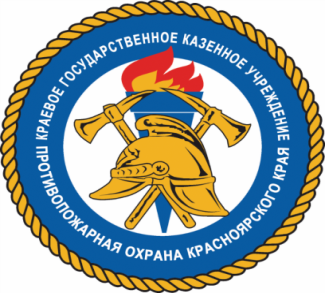 Летом все школьники были на долгожданных летних каникулах. Многие ребята ходили на летние пришкольные оздоровительные площадки, некоторые отдыхали в детских оздоровительных лагерях Шушенского района  ДОЛ «Юность» и  ОЦ «Золотой Бор».       В течении лета с ребятами проводились конкурсы  по пожарной безопасности (прокладывание рукавной линии , одевание боевой одежды пожарного, преодоление полосы препятствий, спасение пострадавшего от огня,  конкурс знатоки  пожарной безопасности, условное тушение очага возгорания), тренировочные эвакуации в случае возникновения пожара.  При этом были показаны положительные результаты. С персоналом проводились беседы о правилах пожарной безопасности в летнее время года  с вручением памяток по ПБ и практические занятия     с огнетушителем.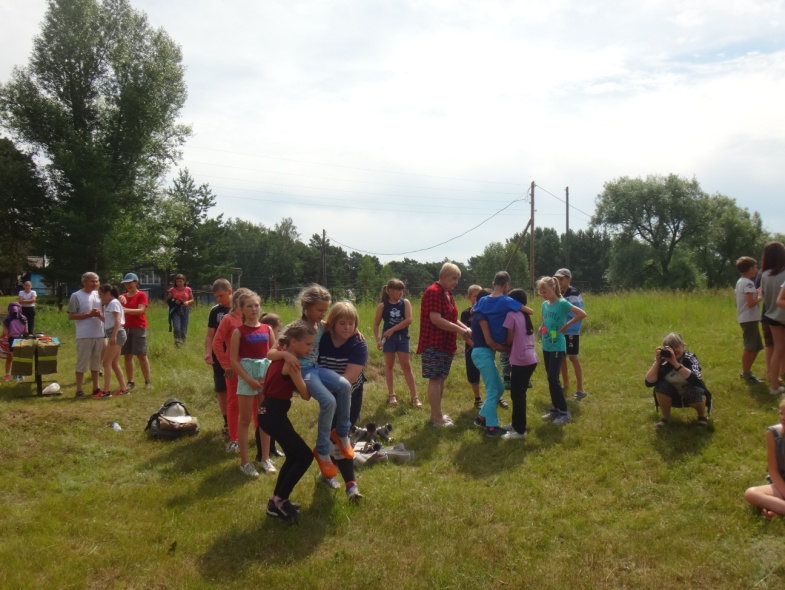       Во время проведения конкурсов ребятами  были показаны хорошие знания в области пожарной безопасности. При выполнении спортивных заданий они  проявляли ловкость, быстроту и правильность.       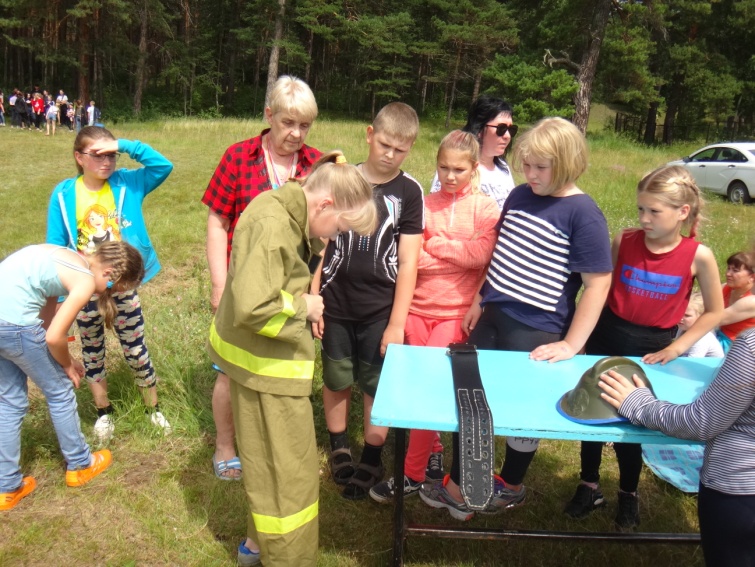      После проведения конкурсов, подводились  итоги и вручались призы всем участникам, так как проигравших не было. Главная цель была достигнута, ребята приобрели необходимые знания в области пожарной безопасности. 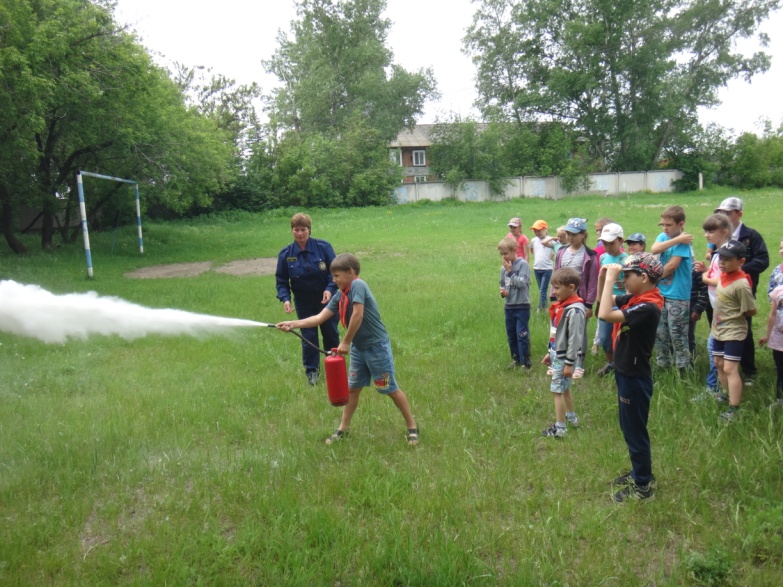 Инструктор противопожарной профилактикиШушенского района, Светлана Мамонтова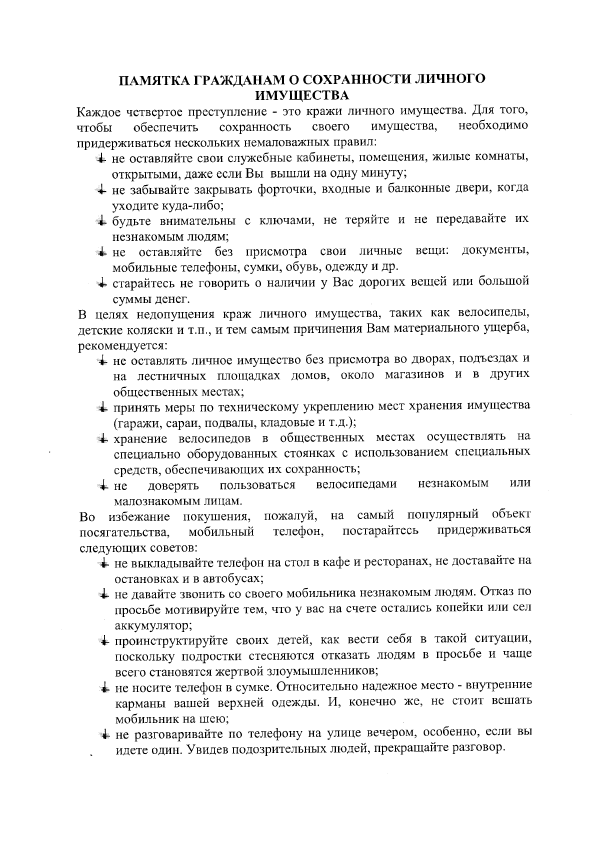 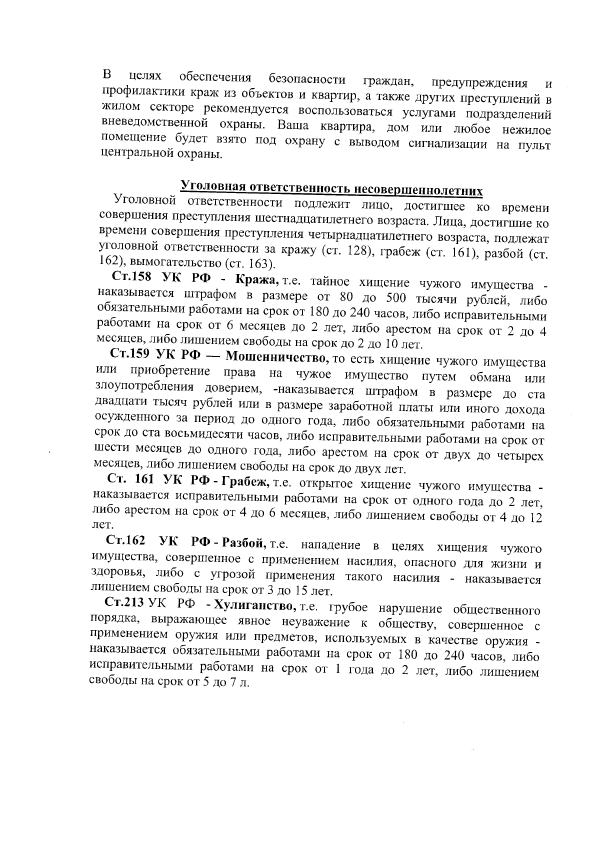 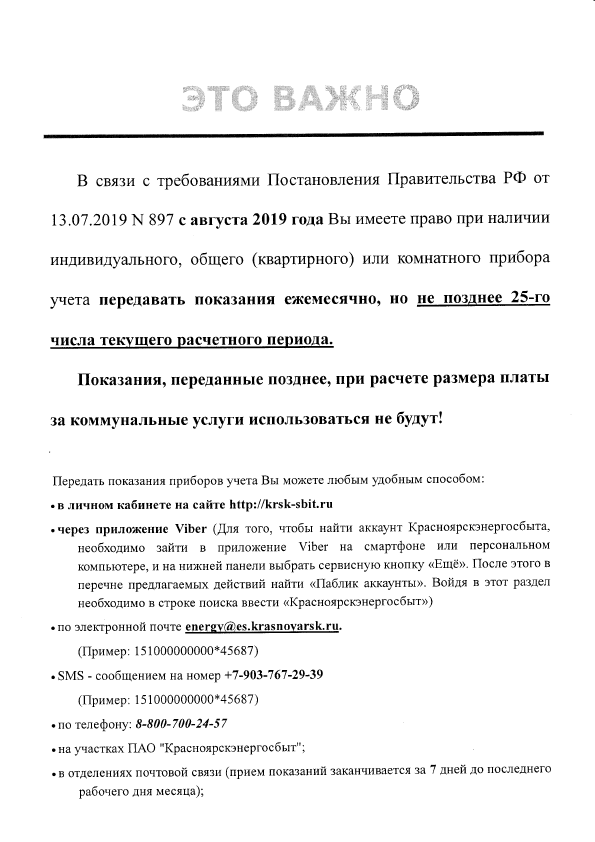 Председатель Сизинскогосельского Совета депутатов                                                   Глава Сизинского сельсовета                                                           Л.Л. КопнинаТ.А. КоробейниковаНаименование должностиРазмер денежного вознагражденияРазмер ежемесячного денежного поощренияГлава Сизинского сельсовета1267712677Председатель сельского Совета депутатов1267712677Наименование должностиДолжностной оклад, руб.Заместитель главы Сизинского сельсовета4203Бухгалтер3428Специалист первой категории3428Учредитель:                 Администрация Сизинского сельсоветаАдрес: 662732,  Красноярский край,               Шушенский р-н, с. Сизая,   ул. Ленина, 86-а                                            Тел. 8(39139)22-4-37, факс: 8(39139) 22-4-37Издание утверждено 3.04.2008 г.  тиражом в 500 экземпляров.